Allegato 2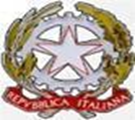 LICEO “BONGHI-ROSMINI” LUCERAPRESENTAZIONE DELL’ALLIEVO FORMULATA DAL CONSIGLIO DI CLASSE IN VISTA DELL’EVENTUALE PARTECIPAZIONE AD UN PROGRAMMA DI MOBILITÁ INDIVIDUALE INTERNAZIONALE Ai genitori di ……………………………………………….. All’associazione ………………………………………….. OGGETTO: Presentazione dell’allievo ……………………………………………………………………… formulata dal Consiglio di Classe da inviare all’associazione che si occupa dell’organizzazione del programma di mobilità Internazionale.Il Consiglio della classe ……………….., del Liceo Bonghi-Rosmini  a fronte della richiesta di partecipazione ad un programma di mobilità internazionale formulata dai genitori dell’alunno …………………………………………………. in data ……………………………………., si è riunito in data ………………………….., nell’aula n. …………………… dell’Istituto al fine di valutare l’idoneità dell’allievo/a   suddetto/a   a partecipare ad un programma di questo tipo. Si è tenuto conto del profitto conseguito dall’allievo/a durante il primo quadrimestre e del suo atteggiamento nei confronti del lavoro svolto in classe, dei docenti e dei compagni e della sua maturità.Si fa presente che durante il quadrimestre l’allievo/a …………………………………………………. □ ha riportato voti sufficienti in tutte le discipline: □ha riportato insufficienze nelle seguenti materie (indicare voto e materie insufficienti):…………………………………………………………………………………………………………………………………………………………………………………………………………………………………………………………………………………………………. □ la media dei voti conseguiti al termine del quadrimestre è: ……………… Inoltre, per quanto riguarda il profilo dello/a studente/essa, si fa notare che (stendere una presentazione personale dell’alunno/a in cui si sottolinea il suo interesse, il suo atteggiamento in classe nei confronti dei docenti e dei compagni……): ………………………………………………………………………………………………………………………………………………………….………………………………………………………………………………………………………………………………………………………….………………………………………………………………………………………………………………………………………………………….………………………………………………………………………………………………………………………………………………………….………………………………………………………………………………………………………………………………………………………….………………………………………………………………………………………………………………………………………………………….………………………………………………………………………………………………………………………………………………………….…………………… Alla luce di quanto esposto, il CdC ritiene che l’allievo/a …………………………………………………..…………… sia □ Idoneo □ Non idoneo a partecipare ad un programma di mobilità internazionale e si dichiara a disposizione per ulteriori chiarimenti. Data :…………………………………………. Il Coordinatore del Consiglio di Classe Prof./ssa:………………………………………………………